             Załącznik nr 1Opis przedmiotu zamówieniaSzafy drewniane bhp  - sztuk 52   do obiektu służbowego Komendy Miejskiej Policji w Łomży1.Szafy należy wykonać z płyty wiórowej dwustronnie laminowanej o grubości 18 mm,2.Kolor płyty wiórowej: olcha.3.Wszystkie krawędzie (obrzeża)  - wieńce górne i dolne, ściany boczne, krawędzie półek muszą być     zabezpieczone okleiną ABS w kolorze płyty.   4.Plecy szaf  wykonane z płyty pilśniowej lakierowanej, jednostronnie białej o grubości 3-3,5    mm.5.Skrzydła drzwi mocowane na zawiasach  puszkowych  35 mm, metalowych, nawierzchniowych, w ilości:              a/  skrzydło wysokości 1900 mm – sztuk 4,              b/ skrzydło wysokości 1000 mm – sztuk 3. 6. Uchwyty do drzwi o rozstawie 128 mm, montowane dwupunktowo, w kolorze RAL 9006. 7. Wszystkie drzwi zamykane zamkiem patentowym, z minimum dwoma kluczykami  w komplecie. 8.Szafy  osadzone na stopkach meblowych  z tworzywa fi-50 mm  i wysokości 27 mm (w kolorze    czarnym) wewnątrz śruba stalowa M10 z możliwością regulacji wysokości za pomocą  klucza    imbusowego w zakresie minimum 10 mm, od góry zaślepka otworu regulacyjnego.                        Wzór stopki poniżej: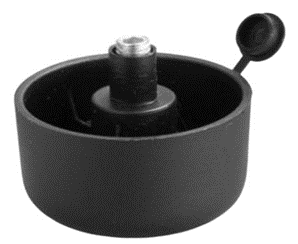 9.Wszystkie półki ruchome w  skrzyniach szaf mocowane na metalowych  wspornikach (bolcach),                  z możliwością regulacji.10. Wewnątrz szafy drążek ubraniowy, stalowy, średnica 20-25 mm, profil zamknięty  chromowany.11.Wszystkie wysokości mebli podane są od poziomu podłogi (zawierają wysokość nóżek).12.Szafy muszą stanowić jednolitą całość pod względem faktury, wybarwienia oraz wzoru. (między      innymi jednolita lokalizacja uchwytów, zamków, zawiasów, półek).13.Szafy należy dostarczyć (wraz z wniesieniem, ustawieniem we wskazanym pomieszczeniu      biurowym) do Komendy Miejskiej  Policji w Łomży, ul. Partyzantów 48B.Wszystkie szafy należy wykonać jako jednodrzwiowe z nadstawką (patrz rysunek),  z czego:       a/ sztuk 26 - skrzydło prawostronne,       b/ sztuk 26 - skrzydło lewostronne.Parametry techniczne szaf przedstawione zostały na załączonych rysunkach.